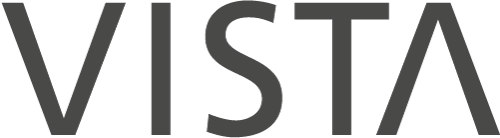 Presseinformation																					12.01.2021Die Vista Gruppe in Pfäffikon hat einen neuen Regionalleiter 
Seit Anfang Januar ist Rainer Stelzer die neue Regionalleitung Pfäffikon der Vista Gruppe. In seiner Funktion übernimmt er unter anderem die Leitung der Vista Augenklinik Pfäffikon, die zuvor Oliver Lanter innehatte. Mit Rainer Stelzer gewinnt die Vista Gruppe eine sehr gut vernetzte Führungskraft mit langjähriger und breiter Erfahrung im Schweizer Gesundheitswesen. In den vergangenen drei Jahrzehnten verantwortete Rainer Stelzer die Entwicklung von zahlreichen Kliniken und Gesundheitseinrichtungen in der Schweiz. Zuletzt leitete er verschiedene Reorganisations- und Sanierungsprojekte in privaten und öffentlich rechtlichen Gesundheitsinstitutionen in der Schweiz.«Wir freuen uns, dass wir mit Rainer Stelzer eine erfahrene Leitung für die Region Pfäffikon gewinnen konnten. Ich bin sicher, dass wir als Gruppe von seinem langjährigen Erfahrungsschatz profitieren können. Gemeinsam mit dem engagierten Team vor Ort wird er dafür sorgen, dass die Vista für ihre Patienten in der Region die umfassende medizinische Versorgung im Bereich der Augenheilkunde weiterentwickeln kann», erklärt CEO Christoph Gassner.«Oliver Lanter danken wir für den erfolgreichen Aufbau der Vista Augenklinik in Pfäffikon. Für seinen weiteren Weg wünschen wir ihm alles Gute und viel Erfolg.»Unternehmens-
kommunikation

Claudia Wasmer
T +41 61 426 61 28
claudia.wasmer@vista.ch

Shannay Zynamon
T +41 61 426 60 44
shannay.zynamon@vista.ch

www.vista.ch
Unternehmens-
kommunikation
Claudia Wasmer
Hauptstrasse 55
CH-4102 Binningen BL
Tel: +41 61 426 61 28
claudia.wasmer@vista.ch